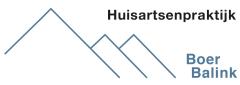 Huisartsenpraktijk Boer BalinkGasthuisstraat 937101 DT WinterswijkWinterswijk, 29 november 2023Geachte heer, mevrouw,Door middel van deze brief willen we u graag op de hoogte brengen van een aanstaande wijziging bij Huisartsenpraktijk Boer Balink.Om de huisartsenzorg te kunnen blijven garanderen, mede door een tekort aan huisartsen, gaan we de zorg anders organiseren per 1 januari 2024.De naam Huisartsenpraktijk Boer Balink blijft bestaan op het voor u vertrouwde adres. Binnen de nieuwe organisatie gaan de huisartsen van de Linde en van ’t Veer meer samenwerken. Dit geldt ook voor de huisartsen Hansmann en Struijk. Als patiënt ontvangt u de huisartsenzorg van de huisartsen van de Linde en van ’t Veer, of van de huisartsen Hansmann en Struijk.Dit bericht kunt u ook teruglezen op de website van Huisartsenpraktijk Boer Balink: www.boerbalink.nlMocht u vragen hebben over voorgaande, kunt u zich uiteraard melden bij onze praktijk. Dit kan per mail of per telefoon:0543-520205info@boerbalink.nlMet vriendelijke groet,De huisartsen,A. van de Linde, A. Hansmann, M. Struijk, T. van ’t Veer
